Zamawiający - Województwo Opolskie – Urząd Marszałkowski Województwa Opolskiego, 
ul. Piastowska 14, 45-082 Opole. Nazwa nadana zamówieniu: „Ewaluacja Regionalnych Programów Zdrowotnych realizowanych w województwie opolskim” Oznaczenie sprawy: DOA-ZP.272.56.2022 - Załącznik nr 7 do SWZ.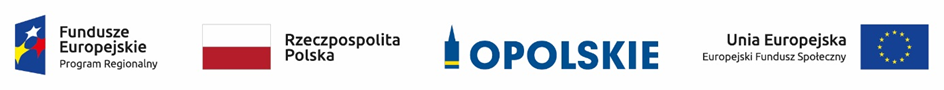 Projekt współfinansowany jest przez Unię Europejską ze środków Europejskiego Funduszu Społecznego oraz środków budżetu województwa opolskiego w ramach pomocy technicznej Regionalnego Programu Operacyjnego Województwa Opolskiego na lata 2014-2020Wykonawcy wspólnie ubiegający się o zamówienie:........................................................................................................................................................(nazwa albo imię i nazwisko, siedziba albo miejsce zamieszkania, jeżeli jest miejscem wykonywania dziełalności, w zależności od podmiotu: NIP/PESEL, KRS/CEiDG).OŚWIADCZENIE WYKONAWCÓW WSPÓLNIE UBIEGAJĄCYCH SIĘ O UDZIELENIE ZAMÓWIENIA składane na podstawie art. 117 ust. 4 ustawy z dnia 11 września 2019 r. prawo zamówień publicznych (t.j. Dz.U. z 2022 r. poz. 1710, ze zm.) dalej PzpDOTYCZĄCE USŁUG KTÓRE WYKONAJĄ POSZCZEGÓLNI WYKONAWCY Na potrzeby postępowania o udzielenie zamówienia publicznego pn.: „Ewaluacja Regionalnych Programów Zdrowotnych realizowanych w województwie opolskim”, oznaczenie sprawy: DOA-ZP.272.56.2022, prowadzonym przez Województwo Opolskie – Urząd Marszałkowski Województwa Opolskiego, oświadczam, co następuje:oświadczam, że: Wykonawca ……………………………………………………………..……………………………… dysponujący następującym doświadczeniem wymaganym w postępowaniu: ……………………………………………………………..…………………………………………………………………………………………………………………………………………………………………………………………………………………………………..zrealizuje następujący zakres zamówienia : ……………………………………………………………………………………………….………………………………………………………………………………………………………………………………………………………………………………………………. Wykonawca ……………………………………………………………..……………………………… dysponujący następującym doświadczeniem wymaganym w postępowaniu: …………………………………………………………………………………………………………………………………………………………………………........................……………………………………………………………………………………………. zrealizuje następujący zakres zamówienia: ………………………………………………………………………………………………………………………………………………………………………………….………………….……………………………………………………………………………………….